Diplôme Universitaire 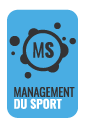 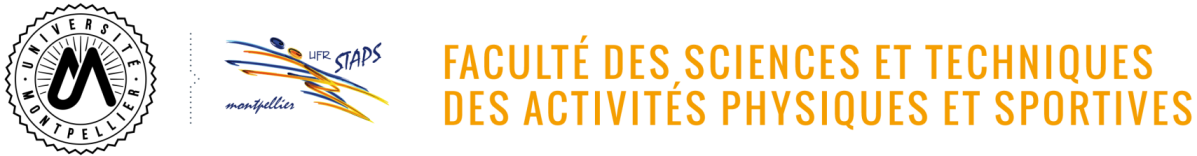 Mobilité  ProfessionnalisationDossier de candidature 2019-2020Composition du dossier de candidature :Une lettre de candidatureVotre CV Le présent dossier de candidature avec vos motivationsDépôt du dossier de candidature avant le 25 septembre 2019 Clôture des dossiers admis le 2 octobre 2019 Début des cours mi-octobre 2019Responsables & informations- André GALY andre.galy@umontpellier.fr - Eric PERERA eric.perera@umontpellier.frInsérez votre photoFormation & diplômes Document à retourner, accompagné des pièces jointes, à l’Université de Montpellier avant le 25 septembre 2018 :par courriel uniquement : UFR STAPS, Madame Lambert – Responsable administrative adjointe - Gestion DU, UFR STAPS Montpellier :staps-du@umontpellier.frAvec copie par courriel à : - André GALY andre.galy@umontpellier.fr - Eric PERERA eric.perera@umontpellier.frJe déclare sur l'honneur que les renseignements communiqués ci-dessus sont rigoureusement exacts. A , le       Signature (insérez sous forme de fichier jpeg) :Diplôme Universitaire Mobilité  ProfessionnalisationExpliquez votre projet personnel et / ou professionnel motivant votre demande d’inscription :Quels sont les objectifs à court et moyen termePrésentation détaillée du projet, type de missions envisagée, ou de voyage et étapes…Comment allez-vous obtenir les ressources ou moyens nécessaires à la réalisation de votre projet ? Quel sera le budget prévisionnel : tableau des dépenses et recettesContacts et engagements éventuels avec des structures - le cas échéant lettres d'engagement des professionnelsPrécisez le calendrier prévisionnel sous forme de tableau ou gant … Soyez synthétique : 1.5 page maxi !Nom & prénom :Nom de jeune fille :Né(e) leDépartement :      Département :      Nationalité :      Nationalité :      Nationalité :      Situation : Célibataire Marié(e) Marié(e) Divorcé(e) Divorcé(e)Nombre d’enfants :N° de sécurité sociale :Adresse :Tél.Adresse E.mail Année d’obtentionIntitulé du diplôme